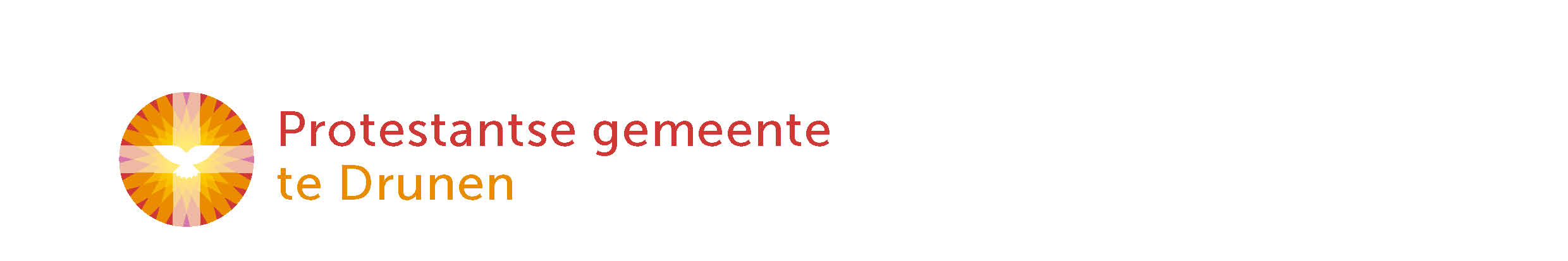 Orde van dienst zondag 25 september 2022Het sprankelt en het bruist!Orgelspel voor de dienst INTREDEWelkom door de ouderling van dienstStilte ter voorbereidingOpeningslied			Zing voor Gods licht: 1 en 2					Melodie NLB 868Bemoediging en groetGebedLied				Wees mijn verlangen: 1 en 2						Melodie NLB 263DE BIJBELMoment voor jong en oudKinderlied			Hé luister mee naar een nieuw verhaalhttps://www.youtube.com/watch?v=GrYnvBewBCA kinderen gaan naar de kinderkerkBijbellezing			Johannes 4: 5-26Lied				653: 3 en 7   Gij zijt het waterOverdenkingGebedStilte Luisterlied			Pelgrimsgebed - Amanda Strydomhttps://www.youtube.com/watch?v=34PYPYWmCS4 	kinderen komen terug uit de kinderkerkMAALTIJD VAN DE HEERNodiging aan de Maaltijd van de HeerLied				Als een hert dat verlangt: 1 en 2Gebeden, gebed bij de maaltijd, stil gebed en Onze VaderBrood & Wijn ophalen en tijdens het ophalen klinkt:Luisterlied			Houd moedhttps://www.youtube.com/watch?v=QdVtcRLFo_c Instellingswoorden en delen van het brood Instellingswoorden en delen van de wijnDankgebedZEGENSlotlied				Psalm 68: 9   God is de bron, de klare welZegenGezongen ‘amen’Uitleidend orgelspelZing voor Gods lichtMelodie 868 Lof zij de HeerZing voor Gods licht dat de schepping nieuw kleurt in de morgen, opklimt ten hemel met slingers wit en sluierwolken. Zon strelend zacht na een verkwikkende nacht, aarde leeft op als herboren. Zing voor Gods kracht die de ketenen breekt die ons binden, duister verdrijft wanneer wanhoop en angst ons verblinden. Wat ons beschaamt, mag in haar liefde bestaan.
Zij zoekt ons teder te vinden. Wees mijn verlangen (HH 321: 1 en NLB 263: 2)Melodie NLB 263 Wees Gij mijn toevluchtWees mijn verlangen, o Heer van mijn hart,
leer mij U kennen in vreugde en smart.
Laat mijn gedachten op U zijn gericht;
wakend of slapend, vervuld van uw licht.Wees Gij mijn wijsheid, de rust in mijn hart,bevrijding van wat mij ontstelt en verwart,de hoop die mij grond geeft als alles verdwijnt,het duister me aangrijpt, de zon niet meer schijnt.Als een hertAls een hert dat verlangt naar water, 
zo verlangt mijn ziel naar U.
U alleen kunt mijn hart vervullen, 
mijn aanbidding is voor U.
U alleen bent mijn kracht, mijn schild,
aan U alleen geef ik mij geheel.
U alleen kunt mijn hart vervullen,
mijn aanbidding is voor U.In U heb ik een vriend gevondenU de Koning van ’t heelal.In Uw liefde ben ik geborgen‘k heb U lief Heer bovenal.U alleen bent mijn kracht, mijn schild,
aan U alleen geef ik mij geheel.
U alleen kunt mijn hart vervullen,
mijn aanbidding is voor U.